    УКРАЇНА ЧЕРНІВЕЦЬКА ОБЛАСНА ДЕРЖАВНА АДМІНІСТРАЦІЯ ЧЕРНІВЕЦЬКА ОБЛАСНА ВІЙСЬКОВА АДМІНІСТРАЦІЯДЕПАРТАМЕНТ ОСВІТИ І НАУКИвул. М. Грушевського, 1, м. Чернівці, 58002, тел. (0372) 55-29-66, факс 57-32-84,Е-mail: doncv@ukr.net   Код ЄДРПОУ 39301337   09.08.2023 № 01-34/1716                На № ____________від ___________Керівникам місцевих органів управління   освітою територіальних громад Директорам закладів фахової передвищої, професійної (професійно-технічної)   освіти та закладів освіти  обласного підпорядкуванняЩодо організації роботи з                                                                                пожежної безпеки  в закладі                                                                              освіти  (9 папок)Відповідно до «Правил пожежної безпеки для навчальних закладів та установ системи освіти України», затверджених наказом Міністерства освіти і науки України 15.08.2016 № 974, забезпечення пожежної безпеки в закладах та установах покладається на їх власників або уповноважені ними органи, керівників (ректори, директори, начальники, завідувачі), керівників структурних підрозділів (факультети, кафедри, лабораторії, навчальні кабінети, цехи, склади, бібліотеки, архіви, майстерні тощо) відповідно до законодавства.    												З метою  підвищення ефективної роботи відповідальних за пожежну безпеку  у закладі освіти  щодо забезпечення безпечних умов праці і навчання для учасників освітнього процесу та запобігання виникнення пожеж, надзвичайних ситуацій рекомендуємо  для використання в роботі Номенклатуру справ з пожежної безпеки у закладі освіти, що додається. 	Номенклатура справ з охорони праці -  це систематизований Перелік основних документів з охорони праці та безпеки життєдіяльності у закладі освіти.Додаток: на 4 арк. Директор  Департаменту                                                   Оксана САКРІЄРСвітлана ПРІНЬКОСтепан ЩЕРБАНОВИЧ  55-08-10Додаток  до листа Департаменту освіти      і науки  ОДА (ОВА)  09.08.2023 № 01-34/1716                Номенклатура справ з пожежної безпеки в закладі освіти (9 папок)Номенклатура справ з пожежної безпеки -  це систематизований Перелік основних документів з пожежної безпеки у закладі освіти.Рекомендована до використання в роботі Номенклатура  з пожежної безпеки у закладі освіти складається з дев’яти папок.Папка № 1. Законодавчі та нормативні акти з  пожежної безпеки.Папка № 2. Вступні інструктажі з пожежної безпеки для учасників освітнього процесу.Папка № 3. Накази  з пожежної безпеки.Папка № 4. Інструкції з пожежної безпеки.Папка № 5.  Виконання заходів пожежної безпеки.Папка № 6.  Акти перевірок стану пожежної безпеки.Папка № 7. Робоча папка.Папка № 8. Установки пожежної сигналізації та автоматики.Папка № 9. Добровільні пожежні дружини.Папка № 1 «Законодавчі та нормативні акти з охорони праці та безпеки життєдіяльності» - Кодекс цивільного захисту України;- «Правила пожежної безпеки в Україні» затверджені наказом Міністерства внутрішніх справ України від 30.12.2004 № 1417, із змінами;- «Правила пожежної безпеки для навчальних закладів та установ системи освіти України» затверджені наказом Міністерства освіти і науки України 15.08.2016 № 974;- ДБН В.2.5 - 56:2014 – «Системи протипожежного захисту» (обладнання закладів освіти СПС);- наказ Міністерства внутрішніх справ України від 15.01.2018 № 25 «Про затвердження Правил експлуатації та типових норм належності вогнегасників».	- «Порядок здійснення навчання  населення діям  у надзвичайних ситуаціях» затверджений постановою Кабінету Міністрів України  26,06.2013 № 444;	- «Порядок затвердження програм навчання та інструктажів з питань пожежної безпеки, організації та контролю за їх виконанням»  затверджений наказом Міністерства внутрішніх справ України 05.12.2019 № 1021.Папка № 2. Вступні інструктажі з пожежної  безпеки для учасників освітнього процесу:- види, порядок проведення та реєстрації інструктажів з  пожежної безпеки у закладі освіти та виробничих підрозділах; - перелік питань вступного інструктажу з пожежної безпеки;- інструкція вступного інструктажу з пожежної безпеки;- журнал реєстрації вступних інструктажів з пожежної безпеки;- програма навчання та інструктажів з питань пожежної безпеки, організації та контролю за їх виконанням, розроблена та затверджена відповідно до «Порядку затвердження програм навчання та інструктажів з питань пожежної безпеки, організації та контролю за їх виконанням»  затвердженого    наказом Міністерства   внутрішніх   справ   України   05.12.2019 № 1021.Папка № 3. Накази  з пожежної безпеки.- про призначення  відповідальних осіб  за пожежну безпеку в закладі освіти, окремих будівель, споруд, приміщень, інженерного обладнання, а також за утримання, експлуатацію засобів протипожежного захисту та визначення їх функціональних обов’язків;- про проходження керівником, його заступниками та посадовими особами навчання з питань пожежної безпеки;- копії посвідчень про проходження навчань з питань пожежної безпеки;- розроблені і затверджені програми підготовки працівників до дій на випадок пожежі (пожежно-технічний мінімум).- журнал обліку вогнегасників;	Папка № 4. Інструкції з пожежної безпеки.- загальнооб’єктова інструкція про заходи пожежної безпеки;- інструкції про заходи пожежної безпеки для всіх вибухопожежонебезпечних та пожежонебезпечних приміщень (дільниць, майстерень, лабораторій тощо);	- схеми евакуації людей на випадок пожежі;	- інструкція, що визначає дії персоналу щодо забезпечення безпечної та швидкої евакуації людей під час пожежі;	- порядок (схема) оповіщення працівників про пожежу чи виникнення надзвичайного стану, що встановлюють обов’язки і дії працівників на випадок виникнення пожежі.;	- інструкція для працівників охорони (сторожів, вахтерів, вартових тощо), у якій визначені їхні обов’язки щодо контролю за додержанням протипожежного режиму, огляду території та приміщень, порядок дій у разі виявлення пожежі, спрацювання  засобів пожежної сигналізації та автоматичного пожежогасіння, а також посадові особи адміністрації, які викликаються в нічний час у разі пожежі;	Папка № 5. Виконання заходів пожежної безпеки	- матеріали перевірок закладу освіти, установи органами державного нагляду  у сфері пожежної безпеки і органами державної виконавчої влади у межах їхньої компетенції;	- виконання заходів пожежної безпеки запропонованих органами державного нагляду  у сфері пожежної безпеки і органами державної виконавчої влади у межах їхньої компетенції (накази, плани, повідомлення  органів державного нагляду  про виконання заходів тощо);	-  план роботи відповідального за пожежну безпеку;	- фінансування заходів пожежної безпеки.	Папка № 6. Акти перевірок стану інженерного обладнання	- акти перевірок стану теплових мереж, котлів, печей, калориферних установок тощо; 	- акти перевірки пристроїв блискавкозахисту, їх технічного стану та проведення ревізії цих пристроїв;	- акти проведення вогнезахисної обробки дерев’яних будівельних конструкцій та протипожежних перешкод (стіни, перекриття, двері тощо);	- копії  актів заміру опору ізоляції електричних мереж та електроустановок;	- акти перевірки стану пожежних кран-комплектів;	- акти перевірки стану зовнішнього водопостачання.	Папка № 7. Робоча папка	-  накази  Міністерства освіти і науки України, Департаменту освіти і науки облдержадміністрації, закладу освіти  щодо забезпечення пожежної безпеки в весняно-літній та осінньо-зимовий  періоди, під час канікул, та святкування Новорічних та Різдвяних свят тощо;	- матеріали проведення Тижнів безпеки життєдіяльності та Тижнів безпеки дитини;	- повідомлення про виникнення пожежі та ліквідації її наслідків ( форма 2/НС-2) відповідно до Табеля термінових та строкових донесень Міністерства освіти і науки України з питань цивільного захисту, охорони праці та безпеки життєдіяльності;	- звіти про пожежі та наслідки від них (форма 6/ОП/ПБ) відповідно до Табеля термінових та строкових донесень Міністерства освіти і науки України з питань цивільного захисту, охорони праці та безпеки життєдіяльності;	- робоча кореспонденція з питань пожежної безпеки (розпорядження, доручення, листи);	- інструктивно-методичні матеріали з пожежної безпеки, наглядна агітація, знаки безпеки тощо.Папка № 8. Установки пожежної автоматики- наказ або розпорядження, яким мають бути призначена особа, яка відповідальна за експлуатацію установок пожежної автоматики;- наказ про обслуговуючий персонал, що здійснює технічне обслуговування та ремонт установок пожежної автоматики;- наказ про оперативний (черговий)  персонал для контролю за працездатним станом установок пожежної автоматики (оперативний персонал-для щоденного контролю, черговий персонал-для цілодобового);		- акти прийняття в експлуатацію робіт протипожежного призначення; 	            	- договори про виконання робіт з обслуговування цих установок;- журнал та графік технічного обслуговування та планово-попереджувальних робіт систем протипожежного захисту;	Папка № 9. Добровільні пожежні дружини	- наказ про створення добровільних пожежних формувань, стан їх матеріально-технічного забезпечення та функціонування (ст.  63 Кодексу цивільного захисту: керівники суб’єктів господарювання можуть утворювати пожежно-рятувальні підрозділи для забезпечення добровільної пожежної охорони, Порядок утворення та функціонування пожежно-рятувальних підрозділів для забезпечення добровільної пожежної охорони затверджено постановою Кабінету міністрів України від 07 квітня 2023 року № 314); 	- положення про створення добровільної пожежної дружини;	- обов’язки членів добровільної пожежної дружини;	- страхування членів добровільної пожежної дружини тощо;	- положення про організацію та створення дружин юних рятувальників-пожежних.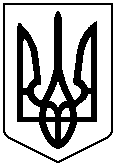 